公开招聘工作人员岗位申请表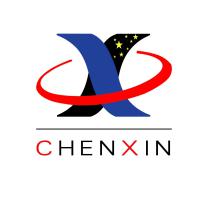 云南辰信人力资源管理咨询有限公司                                              服务电话：0877——6100009姓   名姓   名性   别民   族贴近期照片贴近期照片贴近期照片出生年月出生年月年   龄政治面貌贴近期照片贴近期照片贴近期照片婚姻状况婚姻状况户   籍文化程度贴近期照片贴近期照片贴近期照片毕业学校毕业学校毕业时间贴近期照片贴近期照片贴近期照片所学专业所学专业学历学位所持证书所持证书技术职称技能特长技能特长驾照类型驾   龄驾   龄身份证号码身份证号码入伍时间退伍时间退伍时间报考岗位报考岗位身    高     cm体    重体    重       kg联系电话联系电话 微信号  现工作单位及职务现工作单位及职务现工作单位及职务家庭详细住址家庭详细住址家庭详细住址教育经历起始时间起始时间终止时间终止时间终止时间毕业学校毕业学校获得证书获得证书证明人证明人教育经历教育经历工作经历起始时间起始时间终止时间终止时间终止时间工作单位工作单位职   务职   务离职原因离职原因工作经历工作经历工作经历家庭成员姓   名姓   名成员关系成员关系成员关系工作单位工作单位职   务职   务联系电话联系电话家庭成员家庭成员家庭成员本人承诺：本人所提交材料及所填写内容真实有效，如存在虚假情形，本人愿意承担法律责任。            报名人（签名）：                                              年   月   日本人承诺：本人所提交材料及所填写内容真实有效，如存在虚假情形，本人愿意承担法律责任。            报名人（签名）：                                              年   月   日本人承诺：本人所提交材料及所填写内容真实有效，如存在虚假情形，本人愿意承担法律责任。            报名人（签名）：                                              年   月   日本人承诺：本人所提交材料及所填写内容真实有效，如存在虚假情形，本人愿意承担法律责任。            报名人（签名）：                                              年   月   日本人承诺：本人所提交材料及所填写内容真实有效，如存在虚假情形，本人愿意承担法律责任。            报名人（签名）：                                              年   月   日本人承诺：本人所提交材料及所填写内容真实有效，如存在虚假情形，本人愿意承担法律责任。            报名人（签名）：                                              年   月   日本人承诺：本人所提交材料及所填写内容真实有效，如存在虚假情形，本人愿意承担法律责任。            报名人（签名）：                                              年   月   日本人承诺：本人所提交材料及所填写内容真实有效，如存在虚假情形，本人愿意承担法律责任。            报名人（签名）：                                              年   月   日本人承诺：本人所提交材料及所填写内容真实有效，如存在虚假情形，本人愿意承担法律责任。            报名人（签名）：                                              年   月   日本人承诺：本人所提交材料及所填写内容真实有效，如存在虚假情形，本人愿意承担法律责任。            报名人（签名）：                                              年   月   日本人承诺：本人所提交材料及所填写内容真实有效，如存在虚假情形，本人愿意承担法律责任。            报名人（签名）：                                              年   月   日本人承诺：本人所提交材料及所填写内容真实有效，如存在虚假情形，本人愿意承担法律责任。            报名人（签名）：                                              年   月   日